II GMINNY KONKURS  FOTOGRAFICZNYPATRONAT:MAGAZYN KRZESZOWICKIFOTOKLUB KRZESZOWICKI                                  PRZEŁOM TYGODNIK ZIEMI CHRZANOWSKIEJ„RÓŻNE OBLICZA JESIENI W FOTOGRAFII”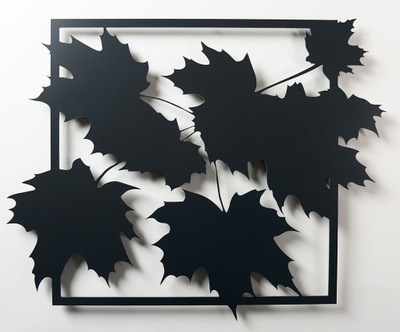 Regulamin konkursu:I Główne założenia konkursu:1. Organizator konkursu:Szkoła Podstawowa nr 1 im. Adama Mickiewicza w Krzeszowicach(tel. 12  257-92-40).    Koordynatorzy  konkursu:     mgr  Anna Kulak(tel: 66225674)  mgr Zuzanna Pięta (tel: 501468666) mgr KatarzynaWyznakiewicz  (tel: 605532003)2. Temat  pracy konkursowej/  fotografii:„Różne oblicza jesieni w fotografii”. Zadaniem uczestników konkursu jest wykonanie zdjęć ukazujących przyrodę w okresie jesiennym. Fotografie mogą przedstawiać krajobrazy (np.: las, ogród, ulice, pola), jesienne detale (owoce, grzyby, liście, babie lato, mgły, zwierzęta itp.). Interpretację tematu zostawiamy Waszej wyobraźni. Tematem przewodnim jest jesień, a można to rozumieć na wiele sposobów. Ruszcie głową! Otwórzcie szeroko oczy!3.Uczestnicy:  Konkurs przeznaczony jest dla wszystkich chętnychuczniów ze szkół podstawowych, w dwóch kategoriach wiekowych:I - UCZNIÓW  KL.  I – IIIII – UCZNIÓW KL. IV - VIII     II Cele konkursu:- budzenie zainteresowań przyrodą własnego regionu;- rozwijanie wrażliwości artystycznej i ekologicznej,- prezentacja twórczości dzieci w dziedzinie fotografii,- rozpowszechnienie idei fotografowania, jako aktywnej formy spędzania wolnego czasu,- rozwijanie kreatywności i twórczej wyobraźni dzieci.III Warunki uczestnictwa:Przystąpienie do konkursu następuje przez zgłoszenie fotografii (2 zdjęcia w formacie jpg) drogą elektroniczną na adres e-mail: akulakfoto@gmail.com  z dołączoną informacją: adres e-mail, imię i nazwisko, klasa, nazwa szkoły, miejscowość.Przystępując do konkursu uczestnik akceptuje niniejszy regulamin oraz zapewnia, że posiada pełnię praw autorskich do zgłoszonej pracy, zgłoszone prace zostały wykonane osobiście przez uczestnika i nie kopiują fotografii stworzonych przez inne osoby; nie narusza praw autorskich osób trzecich.Każdy uczestnik może zgłosić dwie prace.Zdjęcie nie może zawierać ujęć twarzy i sylwetek osób.Kryteria oceny pracy:Zgodność z tematem,Treść fotografii – wybór tematu i sposób jego ujęcia;Oryginalność wykonanego zdjęcia;Wrażenia artystyczne.Jakość techniczna wykonanego zdjęcia8. Prace należy przesłać drogą elektroniczną do 21 listopada.IV Ocena prac i nagrody:Oceny prac dokona Komisja Konkursowa powołana przez Organizatora Konkursu. W skład jury wchodzić będą: Przedstawiciel Magazynu Krzeszowickiego, Przedstawiciel Przełomu, Przedstawiciel Fotoklubu Krzeszowickiego, Kacper Ropka (pasjonat fotografii), Olaf Kurdziel (pasjonat fotografiii), Aneta Karcz Padula (nauczyciel SP Tenczynek), dyrektor Szkoły Podstawowej nr 1 w Krzeszowicach, koordynatorzy konkursu SP1 w Krzeszowicach.Komisja Konkursowa wybierze po trzech laureatów ( I, II, III miejsce) 
w dwóch kategoriach wiekowych: kl. I – III i kl. IV – VIII. Mogą zostać przyznane wyróżnienia. Decyzja Komisji Konkursowej jest ostateczna i nie przysługuje od niej odwołanie.Ogłoszenie wyników nastąpi w dniu 25 listopada 2020 drogą elektroniczną.Autorzy nagrodzonych zdjęć otrzymają dyplomy i nagrody, 
a opiekunowie laureatów podziękowania. Prace finalistów konkursu,  zostaną opublikowane w Magazynie Krzeszowickim.Prace nie spełniające wymogów regulaminowych, nie będą brały udziału w konkursie.V Uwagi:Dane osobowe uczestników pozyskane są wyłącznie do celów konkursu 
i nie będą udostępnione podmiotom trzecim.Biorąc udział w konkursie, uczestnik akceptuje jego regulamin.Dyplomy i nagrody dla zwycięzców zostaną wręczone w najbliższym terminie po rozstrzygnięciu konkursu. O terminie i miejscu laureaci zostaną poinformowani drogą elektroniczną.Uczestnicy Konkursu wyrażają zgodę na przetwarzanie przez organizatora ich danych osobowych w rozumieniu ustawy z dnia 29 sierpnia 1997 r. o ochronie danych osobowych (Dz. U. z 2002 r., Nr 101, poz.926 ze zm.) w celach związanych z przeprowadzaniem i organizacją Konkursu. Wzięcie udziału w Konkursie jest jednoznaczne z wyrażeniem zgody przez opiekuna prawnego Uczestnika na przetwarzanie danych osobowych w ramach obowiązujących przepisów o ochronie danych osobowych w zakresie niezbędnym do należytego przeprowadzenia Konkursu przez organizatora.Udział w konkursie jest równoznaczny z akceptacją Regulaminu oraz wyrażeniem zgody na publikację prac na stronie internetowej, fb Szkoły Podstawowej nr 1 im. A. Mickiewicza w Krzeszowicach oraz Magazynie Krzeszowickim.Życzymy powodzenia i zachęcamy do udziału w konkursie!                                                                                             Organizatorzy konkursu:                                                                                    Szkoła Podstawowa Nr 1 w Krzeszowicach                                                                                    Anna Kulak                                                                                       Zuzanna Pięta                                                                                                   Katarzyna Wyznakiewicz